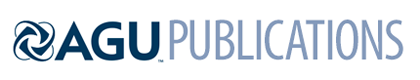 Journal of Geophysical Research-AtmospheresSupporting Information forThe convective-to-total precipitation ratio and the "drizzling" bias in climate modelsDi Chen1, Aiguo Dai2 and Alex Hall11 Department of Atmospheric and Oceanic Sciences, University of California, Los Angeles, Los Angeles, CA, USA, 2Department of Atmospheric and Environmental Sciences, University at Albany, State University of New York, Albany, NY, USAContents of this file Figures S1 to S2IntroductionThis file contains seven supporting figures:Figure S1 shows the effect of PC/PR ratio and resolution on precipitation characteristics (frequency, intensity, and duration), separately for models with < 2° and > 2° resolution.Figure S2 shows the relationship between resolution and precipitation metrics, but removing two lowest-resolution models.  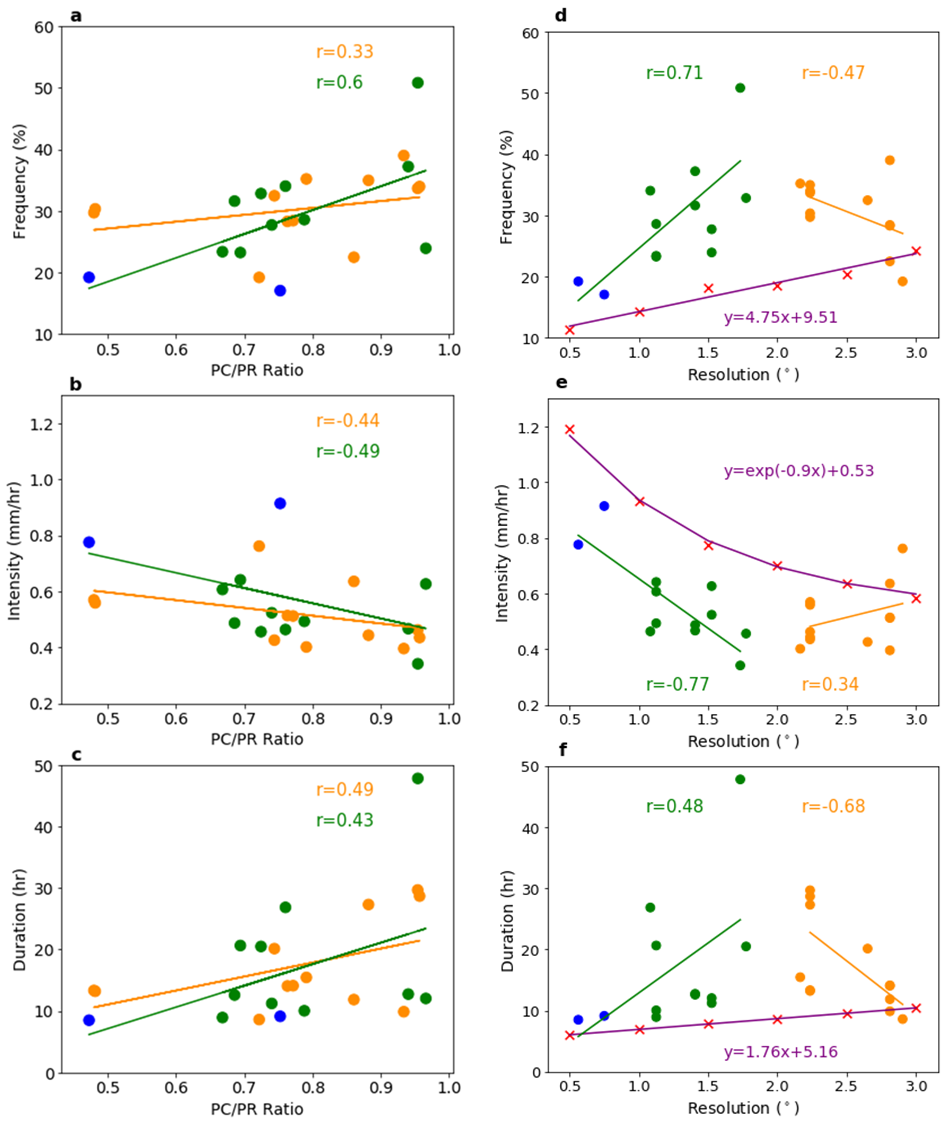 Figure S1. (Left) Same as Figure 3d-f but divided models into < 2° and > 2° resolution for computing correlation coefficients. (Right) Same as Figure 4b-d but divided models into < 2° and > 2° resolution for computing correlation coefficients.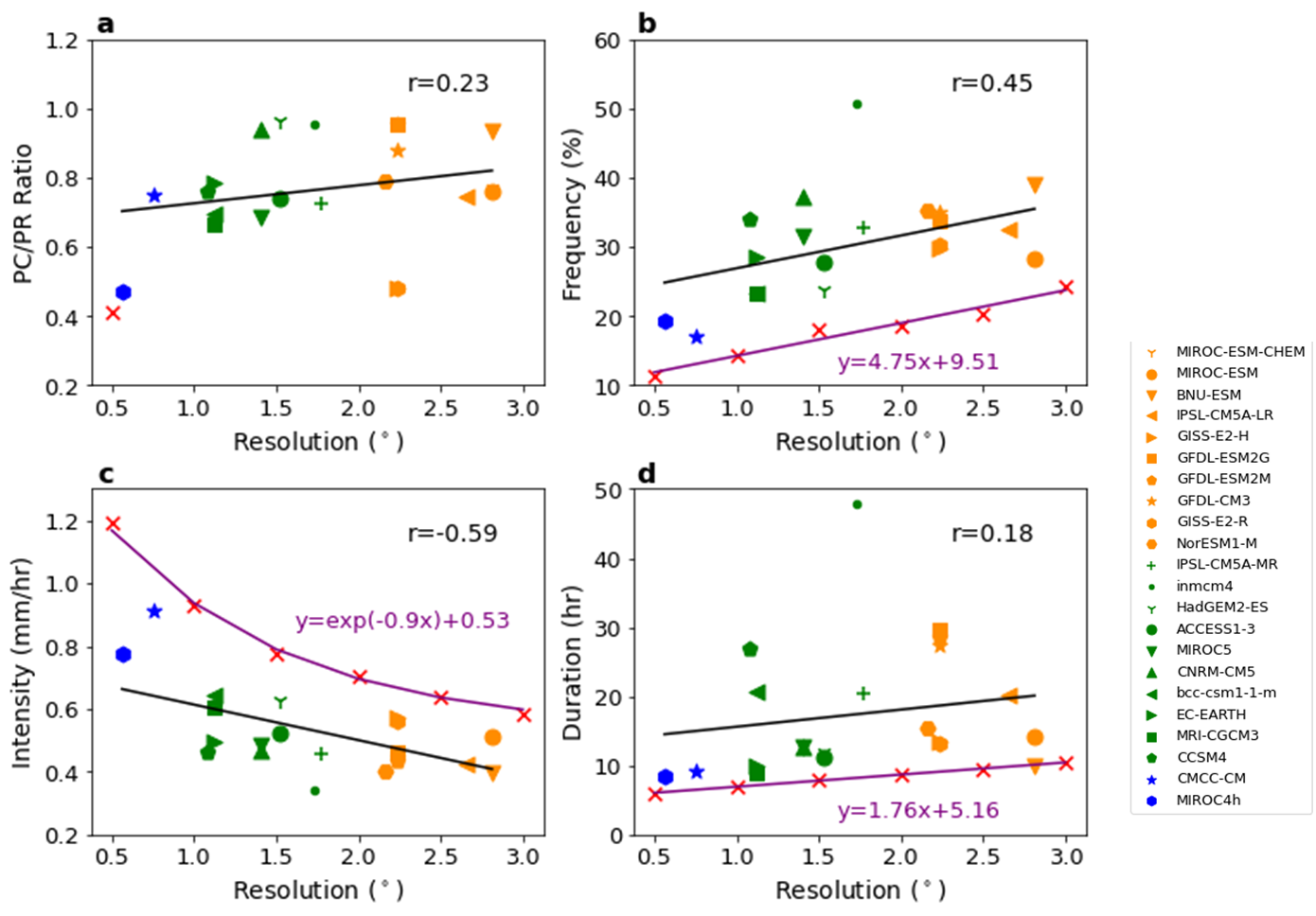 Figure S2. Same as Figure 4, but not including FGOALS-g2 and bcc-csm1-1.